СОДЕРЖАНИЕВВЕДЕНИЕНа 1 января 2017 года по оценке Росстата население России включает в себя 146 880 432  постоянных жителей. Благодаря чему страна занимает девятое место в мире по численности населения. Целью демографической политики является изменение или поддержание существующих в данный период времени демографических тенденций.В соответствии с целью по основным направлениям демографического развития формулируются задачи и обосновываются приоритеты государственной демографической политики.  Проведение государственной демографической политики в основном опирается на данные анализа демографической ситуации. Формулировка задач по всем ее направлениям, выбор приоритетов в рамках этих направлений (рождаемость и семья, здоровье и продолжительность жизни, миграция населения) обусловлено целью демографического развития страны. Однако в соответствии с прогнозами развития демографической ситуации в РФ по данным Росстата, после пика в 2025 году (148,341 миллиона человек) обозначится длительная нисходящая тенденция, связанная с сокращением населения нашей страны, достигающая максимальной скорости в 2032 году (минус 165 тысяч) и сменяющаяся небольшим приростом только в 2045 году (9,6 тысяч).Актуальность выбранной темы обусловлена тем, что демографическая ситуация в России в целом и в преобладающем большинстве её регионов, характеризуется остротой таких проблем как: сокращение численности населения и низкие темпы естественного прироста населения. В связи с этим требуется непрерывное совершенствование государственной демографической политики и развитие механизмов ее реализации на региональном уровне по таким направлениям как: повышение рождаемости и укрепление института семьи; улучшение здоровья населения и рост его продолжительности жизни; приведение миграционного баланса в соответствие с целями демографического развития страны.Объект исследования - государственная демографическая политика г. Москвы.Предмет исследования - направления совершенствования государственной демографической политики г. Москвы.Цель выпускной квалификационной работы - анализ государственной демографической политики Москвы и выработка рекомендаций по её совершенствованию.Исходя из поставленной цели в работе предполагается решить следующие задачи:- изучение значения, роли и необходимости реализации демографической политики;- рассмотрение механизмов реализации государственной демографической политики;- выделение направлений демографической политики Российской Федерации;- оценка демографической ситуации г. Москвы;- анализ направлений и особенностей демографической политики г. Москвы;- разработка направлений совершенствования демографической политики г. Москвы.Теоретической и методологической основой данной работы стали труды ведущих отечественных и зарубежных специалистов, раскрывающие закономерности развития демографической ситуации, суть государственной в демографической политики. Выпускная квалификационная работа выполнена на основе работ отечественных ученых в области формирования демографической политики: Ю.А. Бабичевой, М.Н. Бухадуровой, Г.Н.  Белоглазовой, Э.Н.  Василишена, Г.З. Грищенков, З.П. Жарковской, Е.Ф. Жукова, Л.Г. Колпиной, Г.И. Кравцовой, Л.П. Кроливецкой, В.И. Колесникова, Г.Г. Коробовой, О.И. Лаврушина, Г.С. Пановой, А.М. Тавасиева, К.Р. Тагирбекова, а также на основе анализа научной и учебной литературы по основам государственного управления, таких авторов как Чиркина В.Е., Марковой А.Н., Федулова Ю.К., Борисова В.А, Быкова И.А. и др. В работе использовались федеральные законы, нормативно-правовые акты Российской Федерации, определяющие государственную демографическую политику РФ и Москвы, материалы научных конференций по изучаемой тематике, материалы периодических изданий, данные официальной статистики, расположенные на сайтах Федеральной службы государственной статистики и Управления Федеральной службы государственной статистики по г. Москва, а также информация официальных сайтов по вопросам социально-экономического развития Российской Федерации, сайт Администрации г. Москвы. При написании выпускной квалификационной работы были использованы следующие методы исследования: системный анализ, метод индукции и дедукции, сравнительно-сопоставительный анализ, анализ статистических данных, метод анализа документов.Практическая значимость результатов исследования заключается в определении направлений совершенствования государственной демографической политики Москвы и выработке предложений, направленных на создание условий, стимулирующих рождаемость, сохранение здоровья населения, снижение смертности, что, в конечном итоге, направлено на обеспечение естественного прироста населения региона. Структура работы включает в себя введение, 2 главы по 3 параграфа каждая, заключения, содержащего анализ направлений демографической политики, оценку ее эффективности, а так же значение семейной политики в рамках стимулирования роста уровня рождаемости населения.ГЛАВА 1. ТЕОРЕТИЧЕСКИЕ И МЕТОДИЧЕСКИЕ АСПЕКТЫ ДЕМОГРАФИЧЕСКОЙ ПОЛИТИКИ1.1 Значение, роль и необходимость реализации демографической политикиДемографическая политика – это целенаправленная деятельность государственных органов и иных социальных институтов в сфере регулирования процессов воспроизводства населения.К одному из важнейших факторов экономического развития страны относятся демографическое развитие. От качества трудовых ресурсов зависят темпы экономического роста. Сложившееся в конце XX – начале XXI вв. резкое ухудшение демографической ситуации в России, связанное с высокой убылью населения, является одним из важнейших факторов, определяющих перспективы развития национальной экономики. Современные исследователи отмечают, что демографический фактор уже в ближайшей перспективе может стать решающим для сохранения независимости государства, обладающего громадной территорией с колоссальными природными ресурсами, обеспечивающими его устойчивое экономическое развитие, что, в конечном счете, позволяет превратить Россию в страну с комфортными, постоянно улучшающимися условиями жизни для ее населения.Между тем от демографической ситуации в России зависит решение ключевых социально-экономических проблем в стране. Это и освоение огромных территорий, и более масштабное вовлечение в экономический оборот природно-сырьевых ресурсов, и сохранение территориальной целостности Российской Федерации, а в целом и безопасность страны.Европа в начале XXI века столкнулась с неблагоприятной демографической ситуацией. Это вытекает из динамики численности европейцев и их удельного веса в мировом населении.В 2005 году численность населения сокращалась в семи странах – членах Европейского Союза – Чехии, Эстонии, Латвии, Литве, Венгрии, Польше и Словакии. До 2025 года она начнет уменьшаться еще в шести – в Италии (с 2013 г.), в Германии и Словении (с 2014 г.), в Португалии (с 2018 г.), в Греции (с 2020 г.) и в Испании.Всего к 2025 г. отрицательный рост будет наблюдаться в 22 из 27 членов Европейского Союза.Большинство стран сегодня стремятся управлять воспроизводством населения, проводя государственную демографическую политику, которая становится целенаправленной деятельностью государственных органов в сфере регулирования процессов воспроизводства населения.Направление демографической политики зависит от демографической ситуации в той или иной стране, а также социально-экономических резервов для ее развития. В современных обстоятельствах воспроизводство населения страны в целом обусловливается уровнем и динамикой рождаемости населения. В настоящее время ключевым моментом, от которого всецело зависит демографическое будущее государства, является социально-экономическая политика государства в области проблем рождаемости населения. В настоящее время показатели численности населения Российской Федерации меняются в соответствии с текущими направлениями в области внутренней социальной политики руководства страны. Управление демографическими процессами в последние годы привело к тому, что по численности населения, Россия находится на 10 месте в мире. Даже такое маленькое государство как Япония очень близка по численности населения к России. По данным некоторых исследователей, место России по численности населения может переместиться на 14 место.На наш взгляд, такая тенденция отрицательно скажется на общем социально-экономическом развитии нашей страны.Решение демографической проблемы должно исходить из того, что семья и рождаемость – это единство духовного и материального. То есть, меры должны охватывать как возрождение духовного понимания семьи, так и материальное поощрение. Выходом из ситуации может быть возврат к пониманию ценности семьи и многодетности, то есть нужна пропагандистская политика государства через СМИ, кинематограф, социальную рекламу, школу. Второй инструмент – разработка и реализация государственной социальной политики поддержки детности. Материнский капитал, который дается только за второго ребенка, не справляется с поставленной задачей. В этой связи целесообразно разработать возможность частичной занятости молодых мам, решение проблемы дошкольных детских учреждений, программы льготного жилья молодым семьям и прочее.1.2 Механизмы реализации государственной демографической политикиДемографическая политика Российской Федерации направлена на увеличение продолжительности жизни населения, сокращение уровня смертности, рост рождаемости, регулирование внутренней и внешней миграции, сохранение и укрепление здоровья населения и улучшение на этой основе демографической ситуации в стране.На совещании 13 сентября 2016 года, посвященном анализу хода реализации Концепции демографической политики, министром труда и социальной защиты Российской Федерации М.А. Топилиным, выступавшим с докладом «О проблемах демографической политики» были обозначены следующие целевые показатели демографической политики:увеличение численности населения РФ до 145 млн. чел.;увеличение показателя ожидаемой продолжительности жизни до 75 лет;увеличение суммарного коэффициента рождаемости до 1,94;обеспечение миграционного прироста более 300 тыс. чел. ежегодно.Механизм реализации государственной демографической политики РФ заложен в «Концепции демографической политики РФ на период до 2025 г.», в тексте которой перечислены первоочередные меры, позволяющие достичь целевых ориентиров. К ним относятся: - дальнейшее совершенствование законодательства Российской Федерации в сфере семейного, налогового и жилищного права, здравоохранения, образования, социального обеспечения, трудовых отношений, миграционной политики с учетом мер по реализации демографической политики, общепризнанных норм международного права и международных обязательств Российской Федерации, направленных на создание системы экономических стимулов для населения в сфере демографического развития;- включение задач и мероприятий, призванных улучшить демографическую ситуацию, в федеральные и региональные программы социально-экономического развития;- учет задач демографической политики при формировании федерального и региональных бюджетов, бюджетов внебюджетных фондов, концентрации финансовых и материальных ресурсов для реализации основных задач демографической политики, привлечения дополнительных внебюджетных средств на эти цели;- методическое обеспечения деятельности органов государственной власти субъектов Российской Федерации и органов местного самоуправления муниципальных образований, направленной на управление демографическими процессами;- постоянный мониторинг и анализ демографических процессов и корректировки на их основе конкретных мер демографической политики;- развитие научных исследований в сфере народонаселения. Реализация демографической политики Российской Федерации на период до 2025 года осуществляется в три этапа.На данный момент реализованы первый (2007 – 2010 гг.) и второй (2011-2015 гг.) этапы.На первом этапе в субъектах Российской Федерации были разработаны региональные демографические программы, направленные на улучшение демографической ситуации, учитывающие специфику каждого региона (долю сельского населения, сложившуюся модель семьи, обычаи и традиции) и согласованные с реализуемыми мероприятиями приоритетных национальных проектов в сфере образования, здравоохранения, жилищной политики и сельского хозяйства. На первом этапе были  созданы условия, позволяющие уменьшить остроту демографического кризиса, сформирована правовая, организационная и финансовая база для наращивания дальнейших усилий по поддержке и закреплению позитивных тенденций к началу 2011 годаВ частности на данном этапе (в период с 2007 по 2010 годы) были реализованы меры, направленные на преодоление сложившихся негативных тенденций демографического развития, в том числе осуществлена основная часть мероприятий по снижению уровня смертности населения в результате дорожно-транспортных происшествий и от сердечно-сосудистых заболеваний, по повышению качества оказания медицинской помощи женщинам в период беременности и родов, по развитию перинатальных технологий, уменьшающих риск неблагоприятного исхода беременности и родов, по оказанию государственной адресной материальной поддержки семьям, имеющим детей, включая проведение индексации пособий с учетом темпов роста потребительских цен, по  подготовке к приему в семью ребенка, оставшегося без попечения родителей, по психолого-педагогическому и медико-социальному сопровождению и материальной поддержке замещающих семей. Предполагается разработать специальные меры по профилактике и своевременному выявлению профессиональных заболеваний, улучшению условий труда, содействию занятости женщин, имеющих малолетних детей, и повышению их конкурентоспособности на рынке труда, по развитию инфраструктуры дошкольного образования, обеспечению местами в дошкольных образовательных организациях в приоритетном порядке детей работающих женщин, а также разработать долгосрочные программы, направленные на популяризацию здорового образа жизни, повышение миграционной привлекательности важных в геополитическом отношении регионов Российской Федерации.На втором этапе было так же продолжено  осуществление мероприятий по стабилизации демографической ситуации. Основной акцент был сделан на внедрении программы здорового образа жизни, реализации специальных мер по содействию занятости женщин, имеющих детей, проведении мероприятий по профилактике и своевременному выявлению профессиональных заболеваний, осуществлении программы поэтапного сокращения рабочих мест с вредными или опасными для репродуктивного - здоровья населения условиями труда. Рассмотрим результаты реализации первого и второго этапов по основным целевым показателям демографической политики РФ (см. таблицу 1). Таблица 1 - Результаты реализации первого и второго этапов демографической политики РФДля сохранения позитивных трендов рождаемости и их развития с 2011 года были введены новые меры поддержки и стимулирования рождаемости на федеральном и региональном уровнях: - в 72 субъектах Российской Федерации введен региональный материнский капитал, финансируемый за счет средств бюджетов субъектов Российской Федерации;- в 69 субъектах Российской Федерации установлена ежемесячная денежная выплата в размере определенного в субъекте прожиточного минимума для детей, назначаемая при рождении третьего ребенка или последующих детей до достижения ребенком возраста трех лет;- 53 субъектам Российской Федерации предоставляются субсидии из федерального бюджета;- в 80 субъектах Российской Федерации гражданам, имеющим трех и более детей, предоставлено право бесплатно приобрести земельные участки, в том числе для индивидуального жилищного строительства. Третий этап реализации Концепции демографической политики начался с 2016 года – на данном этапе предполагается реализация проектов и программ, оказывающих влияние на демографическую ситуацию, проведение мероприятий по упреждающему реагированию на возможное ухудшение демографической ситуации в стране.В целях замещения естественной убыли населения в результате возможного сокращения уровня рождаемости предстоит активизировать работу по привлечению на постоянное место жительства в Российскую Федерацию иммигрантов трудоспособного возраста.Различные варианты прогноза результатов реализации данной программы приведены в приложении А. Система органов, участвующих в формировании и реализации демографической политики на федеральном уровне, включает в себя: 1. Совет по реализации приоритетных национальных проектов и демографической политике при Президенте России;2. Комитет по социальной политике Совета Федерации;3. Комитет по делам женщин, семьи и молодежи. Для решения задач, поставленных в Концепции демографической политики до 2025 года, предусматривается обеспечить последовательное и стабильное увеличение расходов на государственную поддержку семей с детьми и охрану здоровья населения. Источниками финансирования расходов на государственную поддержку семей с детьми и охрану здоровья населения являются федеральный бюджет, бюджеты субъектов Российской Федерации, бюджеты муниципальных образований, средства государственных внебюджетных фондов, коммерческих и общественных организаций, благотворительных фондов и иные внебюджетные средства.Государство в целях стимулирования рождаемости устанавливает и гарантирует единую систему пособий гражданам, имеющих детей, в соответствии с ФЗ «О государственных пособиях гражданам, имеющих детей», которая обеспечивает материальную поддержку материнства, отцовства и детства:1) пособие по беременности и родам, на получение которого имеют право:  - женщины, подлежащие обязательному социальному страхованию на случай временной нетрудоспособности и в связи с материнством, в т. ч. женщины из числа гражданского персонала воинских формирования РФ, находящихся на территориях иностранных государств в случаях, предусмотренных международными договорами РФ; - женщины, обучающиеся по очной форме обучения в профессиональных образовательных организациях, образовательных организациях высшего образования, научных организациях и др.).В 2006 году В. В. Путиным была предложена программа материнского капитала, которая вступила в действие с 1 января 2007 года и планировалась на 10 лет. 30 сентября 2016 года министром труда и соцзащиты М.Топилиным было объявлено о продлении программы еще до 2019 года.  При этом размер материнского капитала в 2017, так же, как и в 2016 году не индексируется.В таблице 1.4. приведены цифры, позволяющие проанализировать динамику размера материнского капитала, который за период с 2007 г. по 2018 г. в целом вырос на 81 % и на сегодняшний день его размер составляет 453 тыс. 26 рублей (см. таблицу 2).Таблица 2 - Динамика размера материнского капиталаИсходя из данных таблицы 2, можно сделать вывод о том, что размер капитала по отношению к предыдущему году всегда увеличивался. С каждым годом размер выплат индексировался, за исключением 2016. Правительство и Госдума не стали проводить индексацию в 2016 году в связи с дефицитом государственного бюджета. В целом, можно сказать, что за весь анализируемый период, сумма данной государственной поддержки увеличилась на 81,21 %.На 15 апреля 2015 года в своем докладе Председатель правительства Дмитрий Медведев отметил, что этот инструмент поддержки отлично себя зарекомендовал в то время, как Министерство экономического развития предлагало отказаться от материнского капитала, считая его неэффективным. Однако, по оценкам исследователей, данная мера поддержки не сумела повлиять на демографическую ситуацию так, как планировалось государством изначально.Кроме такого инструмента социальной защиты материнства и детства, как материнский капитал, в Российской Федерации существуют и другие меры поддержки семей. Например, государственная программа «Молодая семья», которая подразумевает помощь в предоставлении субсидий при покупки жилья.  Отметим, что программа «Молодая семья» в 2017 году (до 2020 года)  будет доступна лицам, которым на момент подачи документов еще не исполнилось 35 лет. Более того, заявители должны иметь официальное трудоустройство. Уровень дохода непосредственно всех членов семьи должен быть достаточным для того, чтобы оформить ипотечный кредит. Отметим, что его минимальный размер напрямую зависит от количества человек в семье (см. таблицу 3).Таблица 3 - Минимальный размер дохода на члена семьи для участия в программе «Молодая семья» Получить право воспользоваться данной программой имеют семьи следующих категорий: супруги, которые не имеют детей; супруги с детьми; одинокий родитель, который имеет одного и более ребенка. Отметим, что заявители должны подтвердить потребность в улучшении своих жилищных условий. В частности, потребность может быть обусловлена рядом таких причин: отсутствие собственного жилья; плохие условия проживания (к примеру, аварийное состояние жилой недвижимости, потребность в проведении ее сноса или реконструкции); недостаточность жилого пространства (в частности, если площадь составляет не более 18 м2 в расчете на одного проживающего или же не соответствует требованиям, которые были установлены в каждом отдельном регионе).С 2013 года в субъектах Федерации начался процесс внедрения дополнительных ежемесячных выплат на ребенка в многодетных семьях в рамках реализации Указа Президента РФ Владимира Путина от 07 мая 2012 года № 606 «О мерах по реализации демографической политики Российской Федерации», в соответствии с которыми Правительство РФ должно к 2018 г. обеспечить повышение суммарного коэффициента рождаемости до 1,753 и увеличение ожидаемой продолжительности жизни в России до 74 лет.  Направления демографической политики Российской ФедерацииВ сложной системе государственного управления - политика государства является ключевым компонентом, придающим управлению целевую направленность и определяющим направления деятельности, средства и методы достижения поставленных целей. При этом такие элементы управления, как анализ ситуации, прогнозирование, организационные структуры, кадровое обеспечение и др. носят соподчиненный характер по отношению к государственной политике.Демографическая политика – представляет собой систему различных мер, предпринимаемых государством в целях воздействия на естественное движение населения, на решение специфических для конкретной страны проблем, связанных с воспроизводством населения.В соответствии с Концепцией демографической политики РФ на период до 2025 года, утвержденной Указом Президента РФ от 09.10.2007 № 135 демографическая политика Российской Федерации направлена на увеличение продолжительности жизни населения, сокращение уровня смертности, рост рождаемости, регулирование внутренней и внешней миграции, сохранение и укрепление здоровья населения и улучшение на этой основе демографической ситуации в стране. Целями демографической политики Российской Федерации на период до 2025 года являются обеспечение условий для роста численности населения к 2025 году до 145 млн. человек, а также повышение качества жизни и увеличение ожидаемой продолжительности жизни к 2025 году - до 75 лет.Достижение целей демографической политики Российской Федерации в значительной степени зависит от успешного решения широкого круга задач социально-экономического развития, включая обеспечение стабильного экономического роста и роста благосостояния населения, снижение уровня бедности и уменьшение дифференциации населения по уровню доходов, интенсивное развитие человеческого капитала и создание эффективной социальной инфраструктуры (здравоохранение, образование, социальная защита населения), развитие рынка доступного жилья, создание гибкого рынка труда, улучшение санитарно-эпидемиологической обстановки.Цели и задачи демографической политики формулируются, как правило, в политических программах и декларациях, индикативных и директивных планах, в стратегических целевых программах и планах оперативной деятельности правительств и иных исполнительных органов, в законодательных и иных правовых актах, в постановлениях, определяющих введение новых или развитие действующих мер политики.Основными направлениями современной демографической политики РФ являются:  государственная помощь семьям с детьми;  создание условий для совмещения активной профессиональной деятельности с выполнением семейных обязанностей; снижение заболеваемости и смертности; увеличение продолжительности жизни;  урбанизации и расселения и т.п.Эти направления должны быть согласованы с такими важными сферами социальной политики как занятость, регулирование доходов, образование и здравоохранение, профессиональная подготовка, жилищное строительство, развитие сферы услуг, социальное обеспечение инвалидов, пожилых и нетрудоспособных. В основу демографической политики Российской Федерации положен целый ряд принципов, отвечающих современным реалиям (см. рисунок 1): Рисунок 1 - Принципы демографической политики РФ Основными задачами демографической политики Российской Федерации на период до 2025 года являются: - сокращение уровня смертности не менее чем в 1,6 раза, прежде всего в трудоспособном возрасте от внешних причин;- сокращение уровня материнской и младенческой смертности не менее чем в 2 раза, укрепление репродуктивного здоровья населения, здоровья детей и подростков;- сохранение и укрепление здоровья населения, увеличение продолжительности активной жизни, создание условий и формирование мотивации для ведения здорового образа жизни, существенное снижение уровня заболеваемости социально значимыми и представляющими опасность для окружающих заболеваниями, улучшение качества жизни больных, страдающих хроническими заболеваниями, и инвалидов;- повышение уровня рождаемости (увеличение суммарного показателя рождаемости в 1,5 раза) за счет рождения в семьях второго ребенка и последующих детей;- укрепление института семьи, возрождение и сохранение духовно-нравственных традиций семейных отношений;- привлечение мигрантов в соответствии с потребностями демографического и социально- экономического развития, с учетом необходимости их социальной адаптации и интеграции. В целях реализации поставленных задач разработаны определенные комплексные меры, следствием действия которых должно стать улучшение демографической ситуации в стране.формирование у различных групп населения, особенно у подрастающею поколения, мотивации для ведения здорового образа жизни;проведение профилактических мероприятий в целях раннего выявления нарушений состояния здоровья;ранняя диагностика заболеваний с применением передовых технологий;повышение доступности и качества оказания бесплатной медицинской помощи;улучшение материально-технического и кадрового обеспечения учреждений здравоохранения;применение новых инновационных технологий лечения и развитие высокотехнологичной медицинской помощи;пропаганда ценностей семьи, усиление государственной поддержки семей, имеющих детей;создание условий для интеграции иммигрантов в российское общество.Решение задач по укреплению института семьи, возрождению и сохранению духовно-нравственных традиций семейных отношений включает в себя следующие направления:развитие системы консультативной и психологической поддержки семьи в целях создания благоприятного внутрисемейного климата, профилактики семейного неблагополучия, социальной реабилитации семей и детей, находящихся в трудной жизненной ситуации, подготовки и комплексного сопровождения семей, принимающих на воспитание детей, оставшихся без попечения родителей;пропаганду ценностей семьи, имеющей нескольких детей, а также различных форм семейного устройства детей, оставшихся без попечения родителей, в целях формирования в обществе позитивного образа семьи со стабильным зарегистрированным браком супругов, имеющих нескольких детей или принимающих на воспитание детей, оставшихся без попечения родителей.Таким образом, демографическая политика Российской Федерации представляет собой комплексную систему инструментов и мер, направленных на достижение определенных целей и реализацию задач. Совокупность соблюдения всех принципов демографической политики обуславливает успешную реализацию всех ее направлений. Таким образом, на современном этапе решения демографических проблем Российской Федерации разработаны и действуют различные механизмы реализации государственной демографической политики: правовые, программные, субсидиарные, в виде различных программ, пособий и субсидий, цель которых - стабилизация демографической ситуации в стране по следующим направлениям: стимулирование рождаемости населения, повышение уровня продолжительности жизни. ГЛАВА 2.  АНАЛИЗ ПРОБЛЕМ И НАПРАВЛЕНИЙ СОВЕРШЕНСТВОВАНИЯ ДЕМОГРАФИЧЕСКОЙ  ПОЛИТИКИг. МОСКВЫ2.1 Характеристика и прогноз развития демографической ситуации г. МосквыМосква является городом федерального значения, расположенным в Московской  области Центрального федерального округа и выступающим его административным центром. По данным Федеральной службы государственной статистики на 1 января 2018 года постоянное население Москвы  составляет 12506,47 тыс.  человек.  Таблица 4 - Динамика численности населения г. Москва, тыс.рубПоловое соотношения населения г. Москва наблюдается следующее: 59,05% женщин к 40,95% мужчин по данным на 1 января 2018 года. В 2015 и 2016 году отмечалось несколько другое соотношение, где доля женщин была ниже.  Это объясняется прежде всего показателями рождаемости (см. таблицу 5). Как показывают данные таблицы, численность женщин превышает численность мужчин на протяжении анализируемого периода, при этом стоит отметить, что численность женщин и мужчин увеличивается в равных темпах: темп прироста численности женщин за период с 2011 по 2017 год составил 5,65%, темп прироста мужчин за анализируемый период составил 5,24%. Рисунок 2 -  Динамика численности мужчин и женщин г. МоскваРождаемость - это демографический процесс, связанный  со  способностью  воспроизводства  населения.  Коэффициент рождаемости  определяется  такими  факторами  как  условия  жизни,  социально-экономические  показатели  (уровень  здравоохранения,  образования  и  т.  д.),  религиозные  установки,  традиции,  поэтому  на  основе  коэффициента  рождаемости  можно  составить  представление  о  благополучии  социальной,  демографической  ситуации  на  определенной  территории.  Наиболее  полно  о  состоянии  населения  показатель  рождаемости  позволяет  судить  лишь  в  равнении  с  коэффициентом  смертности.  Смертность  —  демографический  процесс  сокращения  населения,  представляющий  собой  совокупность  отдельных  смертей,  наступивших  в  различных  возрастах.  Таблица 5 - Численности родившихся и умерших, тыс. челКак показывают данные таблицы 5, в г. Москве отмечается положительная динамика в численности родившихся. В целом число родившихся в 2017 году возросло на 21,19% относительно 2011 года, что обусловлено действие программы «материнский капитал». Данные, приведенные на рисунке 3 отражают превышение численности родившихся над численностью умерших за период с 2013 по 2017 гг., что является положительным фактором и свидетельствует о положительном естественном приросте. Однако в 2017 году произошло увеличение числа умерших до 62 тысяч человек (рост на 3%, что в числовом выражении составляет 1,8 тыс. человек) в сравнении с 2016 годом. Причины смертности приведены в таблице 6.Рисунок 3 -  Динамика численности родившихся и умершихНесмотря на увеличение смертности в 2017 году, следует отметить, что показатель естественного прироста населения превышает значение данных за 2015 года – на 123,08% (то есть более, чем в 2 раза) и на 24,29% в сравнении с 2016 годом. Таблица 6 - Динамика численности умерших по различных причинамДанные, приведенные в таблице 6 показывают, что основной причиной смертей, по которой не стало более половины умерших – это болезни системы кровообращения. Стоит отметить, что сократилось число смертей от внешних причин с 4195 человек до 3935 человек. Далее рассмотрим показатели продолжительности населения г. Москвы. Показатель ожидаемой продолжительности жизни   направлен на формирование представления о жизнеспособности населения на определенной территории.  Он также позволяет судить об уровне социально-экономического развития  области,  региона,  страны.Таблица 7 - Продолжительность жизни населения г. МоскваПо данным  Федеральной  службы  государственной  статистики,  можно  сделать  вывод,  что  одна  из  демографических  проблем  Москвы  —  низкая  продолжительность  жизни  мужчин.В 2015  году  средняя продолжительность жизни мужчин  составила  72,5  года,  что  почти  на  6  лет  меньше,  чем  соответствующее  значение  у  женщин.  Положительным  моментом  является  рост  ожидаемой  продолжительности  жизни  в  целом  с  2015  по  2017  год,  а  также  сокращение  разницы  между  мужской  и  женской  продолжительностью  жизни  в  течение  того  же  периода. В целях наиболее полного представления о составе населения г. Москвы  проанализируем прогноз  основных показателей демографического развития  (см. таблицу 8). Таблица 8 - Прогноз основных показателей демографического развития  г. МоскваДанные, приведенные в таблице 8 отражают прогноз социально-демографического развития г. Москва при реализации инерционного сценария.Анализ приведенных статистических данных позволяет охарактеризовать демографическую ситуацию, сложившуюся в Москве  в период с 2011 по 2017 годы.  Необходимо  отметить наличие  положительных  тенденций  в демографических  процессах.  Так, в  период  с  2011  по  2017  гг.  наблюдается  устойчивый  рост  рождаемости,  что  в  2017  году  привело  к  положительному  изменению  численности  населения,  т.  е.  его  приросту.  Таким образом, анализ демографической ситуации г. Москва показал, что в последние 7 лет, то есть с 2011 года отмечается положительная динамика в росте численности населения столицы, что обусловлено увеличением показателя рождаемости.2.2 Анализ направлений и особенностей демографической политики г. МосквыДемографическая политика г. Москвы  находит отражение в Концепции демографического развития Москвы на период до 2025 года. Данная концепция представляет собой систему принципов, целей, задач и приоритетов в сфере государственного регулирования демографических процессов. Необходимость ее разработки обусловлена наличием кризисных явлений в демографическом развитии Москвы, а также взаимной обусловленностью решения демографических и социально-экономических проблем Москвы. Концепция является основой для разработки программных мероприятий в области демографического развития Москвы, служит ориентиром для органов государственной власти Москвы, органов местного самоуправления в Москве, институтов гражданского общества и всех граждан, способствует объединению их усилий для решения проблем в данной сфере.Одной из главных причин постоянного уменьшения численности населения Москва является крайне низкая рождаемость. На протяжении многих десятилетий уровень рождаемости в Москве остается ниже уровня, обеспечивающего простое замещение родительского поколения поколением детей. Минимальные уровни рождаемости наблюдались в Москве в 1990-е годы, когда суммарный коэффициент рождаемости снижался до 0,9, то есть был вдвое ниже, чем в 1986-1987 годах. В 2004 году суммарный коэффициент рождаемости в Москве (1,15) был ниже, чем во всех регионах Российской Федерации.В условиях внутрисемейного регулирования рождаемости происходит процесс откладывания рождений, что проявляется, в частности, в повышении среднего возраста матери при рождении первого ребенка. В 2015 году этот возраст составил 25,3 года, тогда как в начале 1990-х - 22-23 года. Данная тенденция наряду с положительными моментами (ребенок рождается у социально зрелых родителей) имеет и отрицательную сторону, поскольку с возрастом увеличивается риск патологии, осложняющие роды. Кроме того, в силу широкой распространенности абортов с возрастом повышается вероятность бесплодия.Определенную опасность для репродуктивного здоровья молодежи Москвы  несет и обозначившаяся в последние десятилетия тенденция к раннему вступлению в сексуальные отношения. Значительное удлинение периода между началом половой жизни и рождением первого ребенка требует адекватной реакции общества. Молодым людям должна быть обеспечена возможность получения своевременной и квалифицированной помощи в области контрацепции и защиты от заболеваний, передающихся половым путем. Это особенно важно в условиях, когда аборт по-прежнему является широко распространенным методом предотвращения нежеланных рождений (в Москве на 100 рождений приходится порядка 80 абортов), а угроза дальнейшего распространения эпидемии ВИЧ/СПИДа является вполне реальной. Одновременно следует проводить тактичную воспитательную работу, направленную на повышение нравственной культуры отношений между полами, объяснение опасностей, которые влекут за собой ранние половые контакты, пропаганду ценностей семьи, отцовства и материнства. Необходимо также решительное противодействие различным формам эксплуатации подростковой сексуальности в коммерческих целях.Динамика рождаемости г. Москвы тесно связана с происходящими в последние десятилетия негативными изменениями института семьи и снижением роли семьи в обществе. Доля внебрачных рождений в общем числе рождений на протяжении длительного времени быстро росла и лишь в последние годы, начиная с 2013 года стабилизировалась на уровне 28%.Исходя из выше приведенных фактов, целями демографической политики Москвы на период до 2025 года являются:1) увеличение к 2025 году продолжительности жизни населения до 79 лет при одновременном увеличении здоровой (активной) жизни граждан пожилого возраста;2) улучшение репродуктивного здоровья населения;3) рост к 2025 году суммарного коэффициента рождаемости до 1,614 при одновременном повышении качества жизни петербургских семей с несовершеннолетними детьми;4) оптимизация миграционных процессов.Как было показано в п. 2.1. основной причиной смерти населения города выступают заболевания системы кровообращения.Демографической политикой предусмотрено сокращение уровня смертности от заболеваний системы кровообращения сердечно-сосудистой системы за счет:- информирования населения о факторах риска развития инсульта, симптомах острого коронарного синдрома и правилах действий больных и их окружающих при развитии неотложных состояний;- создания комплексной системы профилактики факторов риска, ранней диагностики с применением передовых технологий, внедрения образовательных программ, направленных на предупреждение развития заболеваний системы кровообращения и сердечно-сосудистой системы;- улучшения материально-технического обеспечения учреждений здравоохранения, оказывающих помощь, в том числе экстренную, больным, страдающим сердечно-сосудистыми заболеваниями;- оснащение и кадровое обеспечение учреждений здравоохранения в соответствии с установленными стандартами;- совершенствования системы маршрутизации пациентов с сердечно-сосудистыми заболеваниями, заболевания системы кровообращения и факторами риска их развития (начиная с этапа первичной профилактики и заканчивая оказанием специализированной медицинской помощи и последующей медицинской реабилитацией);- повышения эффективности диспансерного наблюдения и ведения больных, перенесших острый коронарный синдром.В качестве мер профилактики укрепления здоровья детей и подростков концепцией предлагаются следующие меры:- совершенствования организации и проведения вакцинации, профилактических медицинских осмотров и диспансеризации в целях раннего выявления нарушений состояния здоровья у детей и подростков (включая детей-сирот, детей, оставшихся без попечения родителей, и детей, оказавшихся в трудной жизненной ситуации, пребывающих в стационарных учреждениях системы образования, здравоохранения и социальной защиты, а также детей-сирот и детей, оставшихся без попечения родителей, переданных под опеку или попечительство, в приемную семью);- обеспечения доступности первичной медико-санитарной, специализированной, в том числе высокотехнологичной, медицинской помощи детям;- совершенствования мер по организации обеспечения детей лекарственными препаратами, специализированными продуктами лечебного питания, медицинскими изделиями;- совершенствования системы оказания реабилитационной помощи детям и подросткам, восстановительной медицины;- развития системы оказания медицинской помощи детям и подросткам в образовательных организациях;- совершенствования обеспечения детей, страдающих редкими (орфанными) заболеваниями, специальным лечением и питанием;- проведения регулярных занятий физической культурой во всех типах образовательных организаций;- обеспечения отдыха и оздоровления детей и подростков; развития социальной инфраструктуры, ориентированной на организованный отдых, оздоровление и восстановление их здоровья;- развития индустрии качественных и доступных детских товаров и продуктов питания.Таким образом, демографическая политика г. Москва охватывает практически все возможные сферы регулирования уровня рождаемости и смертности, а так же  увеличения продолжительности жизни населения посредством различных мер и направлений. Реализация все предложенных мероприятий должна затрагивать все сферы: здравоохранение, образование, сферу социальной защиты населения и др. 2.3. Оценка эффективности демографической политики г. МосквыДля достижения эффективных результатов в процессе реализации демографической политики важную роль приобретает эффективная семейная политика, которая содержит  целостную систему мер нормативно-правового, организационно-управленческого, кадрового, финансово-экономического, информационно-просветительского характера, направленных на поддержание устойчивости института семьи как фактора стабильности и устойчивости общества в целом. Семья является основой развития и сохранения нации, духовного и материального благополучия граждан, социальным институтом рождения и воспитания детей, опорой в старости и болезни. Семья представляет безусловную ценность в жизни каждого человека, была и остается естественной средой для развития и благополучия всех ее членов, особенно детей, наиболее полно удовлетворяющей потребности человека формой организации жизни в обществе.Основным инструментом семейно-демографической  политики г. Москва  выступает Концепция семейной политики Москвы на 2012-2022, которая  представляет собой систему принципов, целей, задач и приоритетов в сфере регулирования процессов социального развития семьи.Необходимость ее  разработки  обусловлена наличием острых проблем в демографической структуре населения, общественном здоровье, снижением потенциала трудовых ресурсов, деформацией семейной структуры, распространением социального неравенства и напряженности в обществе, потребностью семьи в социальной поддержке, а также взаимообусловленностью и многофакторностью влияния социальных проблем на оптимальное функционирование семьи.Системный подход рассматривает семью как самостоятельную социальную систему, одновременно являющуюся частью более широких систем: ближайшего окружения, муниципального округа и района, населения города, общества в целом. Системный подход предполагает, что семья не только объект государственной поддержки и помощи, но и равноправный субъект взаимодействия с обществом, а отношения между семьей и обществом - это отношения взаимной ответственности. Преодоление патерналистских ожиданий, повышение правоспособности семьи, ее ответственности и компетентности, активности в организации собственной жизни и участия в жизни общества, влияния на проводимую социальную политику отвечают тенденциям жизни общества и определяют главный вектор семейной политики как содействие семейному функционированию, а не подмену государством семьи в выполнении ее функций.К числу факторов, влияющих на семейную политику Москвы, следует отнести:- высокий удельный вес работников бюджетной сферы культуры, искусства, науки, образования, здравоохранения, социальной защиты населения, а также студенческой молодежи;- высокий удельный вес семей, имеющих неудовлетворительные жилищные условия (в том числе, проживающих в коммунальных квартирах);- недостаточное развитие инфраструктуры организаций различных форм собственности для развития и воспитания детей, повышения компетентности родителей; - недостаточное развитие инфраструктуры для занятий физкультурой и спортом (бассейнов, спортивных и детских площадок, беговых и велосипедных дорожек);- неудовлетворительную экологическую обстановку (автомобильные пробки, перегруженность транспортом, низкие экологические стандарты автомобильного топлива, загрязненность воздуха, недостаточность зеленых насаждений и др.);- недостаточное развитие социальных услуг в соответствии с потребностями различных категорий семей.Стратегической целью семейной политики в г. Москве является достижение благополучия семьей как условия благополучия каждого человека и общества в целом на основе поддержки семейных ценностей и семейного образа жизни, укрепления внутренних и внешних ресурсов семьи, ее способности успешно выполнять свои основные функции, усиления роли семьи как равноправного субъекта социальных отношений, содействия процессам социальной интеграции всех типов семей в общество.Исходя из поставленной цели разработаны и утверждены следующие задачи семейной политики:повышение уровня благосостояния семей с детьми, преодоление бедности путем активизации собственных резервов и укрепления семьи ресурсами государственной и общественной поддержки всех уровней;разработка новых мер по усилению гарантий занятости на рынке труда работников из семей с высокой семейной нагрузкой;повышение уровня обеспеченности и комфортности жилья семей с детьми;повышение качества общественного здоровья семей с детьми путем развития системы доступной и качественной медицинской и социальной помощи, эффективной профилактической деятельности, направленной на формирование здорового образа жизни, активизацию ответственности взрослых членов семьи за свое здоровье и здоровье детей;совершенствование структурной поддержки согласования родительских и профессиональных ролей мужчин и женщин в целях обеспечения  равноправных отношений и равной ответственности за воспитание и развитие детей;совершенствование системы семейного воспитания и образования в целях повышения родительской и социальной компетентности семей с детьми;расширение мер социальной поддержки семей с детьми;развитие и улучшение качества системы семейного жизнеустройства детей-сирот и детей, оставшихся без попечения родителей;формирование безопасной городской среды, благоприятной для роста и развития детей;совершенствование регионального законодательства в области семейной политики, повышающего роль семьи как субъекта ответственности за рождение и воспитание детей и ответственность государства и общества в предоставлении социальных гарантий поддержки семьи.Для оценки эффективности реализации семейной политики на территории г. Москва  рассмотрим динамику участников программы Таблица 9 - Оценка эффективности реализации программы «Молодая семья»Как показывают данные таблицы 9, количество семей, участвующих в данной программе, а так же численность уже получивших выплату на строительство или приобретение жилья увеличивается от года к году, что подтверждает эффективность программы «Молодая семья» и говорит о целесообразности продления сроков ее реализации. Кроме программы «Молодая семья» на территории г. Москва действует программа «Молодежи-доступное жилье», участниками которой могут быть семьи, где возраст родителей не превышает 35 лет. Так же в программе могут принять участие и родители-одиночки, советующие возрастному ограничению.Полученные в рамках программы «Молодежи-доступное жилье» денежные средства могут быть использованы по следующим направлениям: - на приобретение жилого помещения (жилого дома, квартиры, комнаты в коммунальной квартире, приобретаемой в дополнение к занимаемым жилым помещениям (комнатам) в данной квартире, если в результате квартира становится отдельной);- на долевое участие в строительстве жилого помещения (жилого дома, квартиры);- на оплату паевого взноса члена жилищно-строительного или жилищного кооператива в целях получения в собственность жилого помещения после завершения его строительства;- на погашение основного долга по кредиту, в том числе ипотечному, предоставленному для приобретения или строительства жилого помещения (за исключением штрафов, комиссий, пеней за просрочку исполнения обязательств по указанному кредиту) в связи с предоставлением дополнительной социальной выплаты в случае рождения (усыновления) ребенка;-на погашение основной суммы долга и уплаты процентов по жилищным кредитам, в том числе ипотечным, или жилищным займам на приобретение жилого помещения (жилого дома, квартиры, комнаты в коммунальной квартире, приобретаемой в дополнение к занимаемым жилым помещениям (комнатам) в данной квартире, если в результате квартира становится отдельной) на территории г. Москва и Московской области общей площадью не менее учетного норматива жилищной обеспеченности на каждого получателя выплаты, при условии, что получатель социальной выплаты был признан нуждающимся в улучшении жилищных условий на момент заключения кредитного договора (договора займа).Рассмотрим результаты  функционирования данной программы к концу 2016 года.Таблица 10 -  Оценка результатов программы «Молодежи-доступное жилье»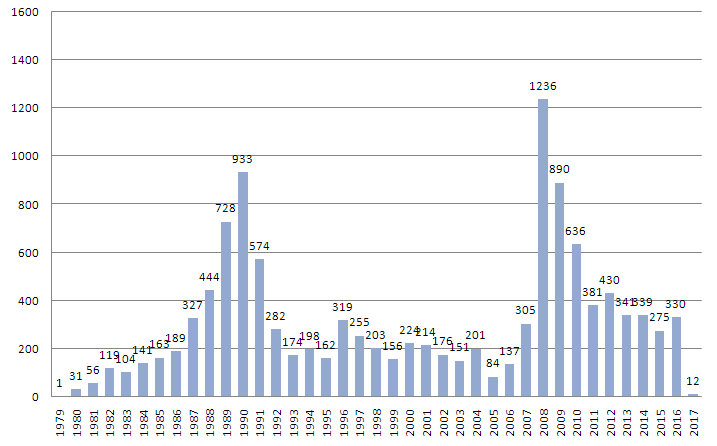 Рисунок 4 -   Распределение участников целевой программы Москвы «Молодежи – доступное жилье» (получение социальной выплаты) по году постановки на учет нуждающихся в улучшении жилищных условийМодель благополучия семьи создана в целях разработки критериев для оценки эффективности реализации концепции семейной политики г. Москва, социальных программ и проектов городского, муниципального и общественного уровня. Модель  благополучия семьи позволяет предложить критерии эффективности деятельности городских и муниципальных органов власти и общества в целом по решению проблем семей, направленной не только на поддержание и активизацию внутренних ресурсов семей, но и на использование внешних ресурсов всех уровней (государства и общества) для повышения самостоятельности и ответственности семей разного типа, полноценного выполнения семьями своих функций. ГЛАВА 3. ПРЕДЛОЖЕНИЯ ПО СОВЕРШЕНСТВОВАНИЮ ДЕМОГРАФИЧЕСКОЙ ПОЛИТИКИ Г. МОСКВЫСовершенствование мер в рамках реализации демографической политики в рамках  Концепции демографической политики до 2025 годаРегулирование демографических процессов в современной России приобрело статус наднационального приоритетного проекта, прежде всего, по вопросам снижения смертности и повышения рождаемости. Этим обусловлена укрепившаяся с политических позиций взаимосвязь демографических и социально-экономических процессов. Но существует ряд проблем, затрудняющих реализацию демографической политики г. Москва в рамках концепции демографической политики РФ до 2025 г.:1. Демографическая политика не имеет необходимой научной опоры;2. Недофинансирование мероприятий демографической политики;3. Отсутствие информационно-пропагандистских мер демографической политики;4. Проблема мониторинга результатов управленческого воздействия;5. Проблема разработки программ демографического развития;6. Кризис института семьи;7. Отсутствие единой специализированной профильной общефедеральной структуры, отвечающей демографическую политику.Считаем, что необходима разработка новых направлений и мер демографической политики г. Москва в рамках действующей Концепции демографической политики:1. Необходимо ежегодно осуществлять анализ демографической ситуации в г. Москве и контролировать реализацию на ее территории Концепции демографической политики Российской Федерации. Аналитическим материалам придать статус регионального доклада.2. Более детально рассмотреть вопросы:- о повышении уровня и качества жизни населения страны;- о подготовке обучающих программ по вопросам реализации демографической и семейной политики для специалистов государственной гражданской и муниципальной службы на базе высших учебных заведений;- о введении мер по стимулированию первых и вторых рождений в ранних фертильных возрастах;- о разработке дополнительных мер по социальной защите семьи, материнства и детства, включая меры по обеспечению доступности дошкольными учреждениями для детей в возрасте от 1,5 до 3 лет, введению льготного ипотечного кредитования семей с детьми, остро нуждающихся в поддержке государства.3. Разработать Стратегию управления демографическими процессами на муниципальном уровне по каждому из муниципальных образований г. Москва.4. В целях своевременного реагирования на демографические тенденции совершенствовать практику проведения социологических исследований и мониторинга по актуальным вопросам реализации основных направлений демографической политики Российской Федерации.5. Во взаимодействии с общественными организациями, средствами массовой информации поддерживать и развивать меры по формированию в общественном сознании устойчивого позитивного отношения к укреплению семьи, возрождению и сохранению ее духовно-нравственных традиций.6. Активизировать работу муниципальных координационных советов по демографической и семейной политике. Привлекать к работе советов широкие круги общественных движений.Для обеспечения предлагаемых целевых ориентиров необходима дальнейшая активизация демографической политики в отношении поддержки семей с детьми и снижения смертности, а также совершенствование миграционной политики, миграционного учета и оценки потребности в мигрантах, в том числе трудовых.При принятии важнейших решений органы государственной власти на федеральном и региональном уровнях, а также органы местного самоуправления должны всесторонне учитывать особенности демографических процессов и вырабатывать эффективные меры по их регуляции.3.2 Направления совершенствования демографической политикиг. МосквыСтратегической целью создания условий для дальнейшего устойчивого демографического развития г. Москва, воспроизводства оптимальной структуры населения, формирования предпосылок последующего демографического роста, способствующего решению стратегических задач социально-экономического развития региона, необходимо выполнение ряда рекомендаций по совершенствованию управления демографическими процессами в г. Москва:1 - Повышение рождаемости и укрепление семейного статуса жителей г. Москва.Позитивные изменения в динамике рождаемости в последние годы связаны с реализацией мер как федеральной (материнский капитал, увеличение размера федеральных пособий), так и региональной семейно-демографической политики (введение новых мер социальной поддержки семей с детьми, увеличение размера пособий семьям, имеющим детей, расширение круга получателей пособий, финансируемых из областного бюджета).В целях обеспечения благоприятных условий для укрепления семьи необходимо дальнейшее развитие законодательства, регламентирующего трудовые отношения, а также совершенствование системы выплаты пособий гражданам, имеющим детей, в том числе повышение размеров пособий и обеспечение их адресности. При этом размеры пособий, а также налоговые вычеты должны дифференцироваться с учетом материальных условий семьи и ее социального положения.В Москве проводится планомерная и целенаправленная работа по профилактике отказов от новорожденных детей в акушерских стационарах области. В последние годы отмечается отчетливая тенденция к снижению отказов от новорожденных. В г. Москве также отмечается динамика снижения младенческой смертности.2 - Улучшение репродуктивного здоровья населения. Охрана репродуктивного здоровья населения при сохраняющихся демографических тенденциях населения в последние годы становится одним из основных направлений деятельности органов управления и учреждений здравоохранения, критерием эффективности социальной политики г. Москва.Сложившихся под влиянием социально-экономических, политических и др. факторов уровень рождаемости свидетельствует о наличии существенных негативных тенденций в репродуктивном поведении населения. Суммарный показатель рождаемости в области ниже необходимого для простого воспроизводства населения.В целях улучшения демографической ситуации путем сохранения и улучшения репродуктивного здоровья и репродуктивного потенциала в г. Москве предлагается разработать программу по улучшению репродуктивного здоровья населения.Задачи данной программы:укрепление материальной поддержки семей с детьми;профилактика абортов;3. сохранение репродуктивного здоровья подростков и женщин;4. обеспечение доступности дошкольного образования;5. профессиональное обучение (переобучение) женщин, находящихся в отпуске по уходу за ребенком до достижения им возраста трех лет;6. дополнительные меры социальной поддержки семей, имеющих детей;7. улучшение жилищных условий семей с детьми;8. информирование населения о федеральных и региональных мерах поддержки семей с детьми, укрепление института семьи;9. организационные мероприятия.Обеспечение мер социальной поддержки семей на ближайшие годы.1. обеспечить правами и социальными гарантиями семьи, женщин, детей и молодежь;2. мобилизовать финансовые ресурсы в целях поддержания доступности для семьи необходимого уровня социальных гарантий (в сфере образования, здравоохранения, в обеспечении жильем и т.д.);3. совершенствовать систему социальной поддержки, укреплять ресурсность семьи на всех уровнях;4. развивать систему поддерживающих структур, обеспечивающих для семьи необходимые условия для разрешения возникающего кризиса и дальнейшего развития семьи;5. формировать благоприятное общественное мнение о семье и семейном образе жизни, пропагандировать семейные ценности;6. развивать социальные инфраструктуры.Социально-экономическое положение семей зависит от состава семьи, количества и возраста детей, жилищной обеспеченности, уровня дохода, состояния здоровья членов семьи и других факторов, влияющих на жизнедеятельность членов семьи.В последние годы в г. Москве наблюдается положительная тенденция улучшения уровня и качества жизни населения.В целях оказания финансовой помощи семьям с детьми в области предоставляются меры социальной поддержки в соответствии с действующим региональным законодательством.На территории г. Москва производятся денежные выплаты 23 видов, предусмотренные федеральным и региональным законодательством, и предоставляются услуги, направленные на поддержку семьи и детей.Многодетные семьи представляют собой особую группу риска бедности. Региональный семейный капитал, ежемесячная денежная выплата при рождении третьего ребенка или последующих детей, ежемесячное пособие на ребенка многодетным семьям, ежемесячное пособие на детей из социально благополучных многодетных семей, в которых родилось одновременно двое и более детей, либо семей, воспитывающих пять и более детей, выплачиваются независимо от получения семьей статуса малоимущей.- Обеспечение молодых семей жильем.Одним из актуальных вопросов в жизнеобеспечении любой семьи является наличие собственного жилья. Многие семьи в области не имеют возможности самостоятельно улучшить жилищные условия в связи с высокими рыночными ценами на недвижимость. Наиболее нуждающимися в государственной поддержке в вопросе обеспечения жильем являются молодые и многодетные семьи.Решением жилищного вопроса многодетных, молодых семей, семей педагогических и медицинских работников; семей, имеющих детей-инвалидов; семей лиц из числа детей-сирот и детей, оставшихся без попечения родителей, а также граждан, состоящих на жилищном учете, нуждающихся в улучшении жилищных условий, должно стать совершенствование механизмов поддержки данных категорий семей.Реализация мероприятий по обеспечению жильем молодых семей в г. Москве демонстрирует ежегодный рост числа молодых семей, желающих получить государственную поддержку в решении жилищной проблемы. По ряду оценок одна из основных причин сокращения населения заключается в отсутствии перспектив решения жилищной проблемы молодого населения. Молодежь не менее чем другие возрастные группы населения нуждается в жилье, так как именно в этом возрасте создаются семьи, это наиболее благоприятный детородный возраст. Отсутствие жилья для молодой семьи является главной причиной разводов, ведет к снижению рождаемости.В г. Москве приняты меры по созданию многоуровневой системы профилактики детского и семейного неблагополучия в целях предупреждения социального сиротства, сохранения для ребёнка родной семьи. Реализуемые в г. Москве меры по профилактике семейного неблагополучия и социального сиротства дают положительные результаты.Молодежную политику на территории г. Москва реализует Управление по молодежной политике мэрии города Москва. С 2017 года в городе реализуется программа «Молодежь Москвы».Одной из наиболее важных задач, решение которых влияет на экономическую активность семей, имеющих малолетних детей, является обеспечение доступа к услугам дошкольных образовательных организаций.В настоящее время принимаются активные меры по ликвидации очереди в дошкольные образовательные организации для детей в возрасте от 3 до 7 лет в рамках реализации Указа Президента Российской Федерации от 7 мая 2012 года № 599 «О мерах по реализации государственной политики в области образования и науки».Дополнительно в регионе осуществляется профессиональное обучение женщин в период отпуска по уходу за ребенком до достижения им возраста трех лет. Разработан комплекс мер, направленных на создание условий для совмещения женщинами обязанностей по воспитанию детей с трудовой занятостью, а также на организацию профессионального обучения (переобучения) женщин, находящихся в отпуске по уходу за ребенком до достижения им возраста трех лет.В современной семье уделяется огромное внимание всестороннему развитию детей и подростков. В области принимаются меры по созданию условий для развития ребенка в каждой семье.В г. Москве реализованы проекты по снижению смертности от сердечной недостаточности, онкологических заболеваний, органов дыхания и т.д.4 - Совершенствование качества медицинского обслуживания.Совершенствование качества социального обслуживания граждан пожилого возраста и инвалидов. Пожилые люди — это наиболее социально уязвимая часть населения. Их доход обычно значительно ниже среднего, а потребности, особенно в медицинском обслуживании, диетическом питании, благоустроенном жилье значительно выше.Немногие льготы, определенные государством для пенсионеров, никак не компенсируют тот вклад, что сделан старшими поколениями в экономику, образование, науку, здравоохранение. В связи с этим значительная часть пенсионеров работает («чтобы выжить») и значительная часть еще помогает материально своим детям и внукам. В настоящее время основную нагрузку принимают на себя государственные, муниципальные стационарные учреждения социального обслуживания (дома-интернаты общего типа, психоневрологические дома -интернаты, геронтологические центры).На стационарные социальные обслуживания принимаются граждане пожилого возраста и инвалиды, частично или полностью утратившие способность к самообслуживанию и состоящие на регистрационном учете по месту жительства или месту пребывания на территории г. Москва.Пропагандировать здоровый образ жизни, вести борьбу с алкоголизмом, наркоманией и курением. Основное решение проблемы состоит в устранении источников заболеваемости, в радикальном оздоровлении системы социальных и экономических отношений.5 - Улучшить условия труда и охрану труда работающего населения.Наиболее эффективной формой реализации государственной политики в сфере сохранения жизни и здоровья, работающего населения является создание системы управления охраной труда, служащей инструментом непрерывного совершенствования профилактики несчастных случаев на производстве и профессиональных заболеваний. Ситуация в этой сфере продолжает оставаться сложной в связи с высокой степенью износа основных фондов, отсутствием достаточного финансирования мероприятий по охране труда и программ по реконструкции и техническому перевооружению предприятий, а также нехваткой экономических стимулов, побуждающих работодателей обеспечивать безопасные условия труда, проводить автоматизацию и модернизацию производства и технологических процессов.6 - Улучшение качества и уровня жизни населения области.Стратегией социально-экономического развития г. Москва на период до 2025 года определено, что стратегической целью является достижение для населения города достойного качества жизни и его постоянное улучшение, так как есть ряд проблем, которые необходимо решить как можно быстрее:– кризисные явления в семье: нарушение ее структуры и функций;– рост числа разводов и количества неполных семей;– асоциальный образ жизни ряда семей;– распространение жестокого обращения с детьми, снижение -ответственности за их судьбу.В последние годы резко возросло число безработных, малообеспеченных семей, количество лиц без определенного места жительства, беженцев, семей, попавших в трудную жизненную ситуацию и семей с отрицательным психологическим климатом.Таким образом, в г. Москве  имеется насущная необходимость в повышении уровня и качества жизни населения за счет мер регулирования уровня и качества жизни, как на федеральном, так и на региональном уровне.Во многом относительно более низкий уровень жизни в г. Москве обусловлен высокой стоимостью жизни в регионе, довольно высоким уровнем безработицы, высоким уровнем смертности. И на эти направления необходимо обратить особое внимание.7 - Регулирование процессом миграции.Расселение мигрантов по территории области в настоящее время носит нерегулярный характер. Более привлекательными для мигрантов являются районы с выгодным экономико-географическим положением: расположение поблизости от областного центра и других крупных промышленных городов.В области информационной политики и СМИ:– повышать уровень освещения демографических проблем в СМИ, способствовать формированию общественного мнения, благоприятствующего проведению в стране государственных и общественных мероприятий, направленных на преодоление депопуляции, улучшение условий жизни семей с несколькими детьми и стимулирование рождаемости;– переориентировать СМИ с пропаганды крайнего индивидуализма и агрессии, внесемейного и бессемейного образа жизни на пропаганду положительных образцов жизни в семье; способствовать всеми доступными информационными средствами возрождению многовековых семейных традиций России;– в целях демографической безопасности противодействовать распространению информационных проектов, направленных на слом национальной идентификации, разрушение семейных ценностей и снижение рождаемости (в теле и радиопространстве, среди журнальной и газетной продукции, в сети Интернет и т.д.);– направлять усилия на возрождение и утверждение в обществе мужской семейной (супружеской и отцовской роли), путем включения данного аспекта в повестку СМИ и социальную рекламу;– ввести уголовную ответственность за пропаганду извращений и девиантных форм идентификации и поведения, в частности: разврата, проституции, педофилии, «однополой любви», супружеской измены, внебрачного сожительства и т.п.;– обязать СМИ проводить предварительную демографическую экспертизу в отношении всех медиапродуктов перед их выходом к потребителю;– активизировать создание специальных теле- и радиопередач, ток-шоу, художественных и документальных фильмов, газетных и журнальных рубрик, иных информационных проектов, популяризирующих семейные ценности и способствующих формированию позитивного отношения к супружеству, родительству, полной семье с несколькими детьми;– создать привлекательные условия для участия коммерческих структур в социальной рекламе и других информационных проектах, направленных на преодоление демографического кризиса (снижение налогов, награды, премии и т.д.);– способствовать развитию информационных и культурных мероприятий (форумов, конгрессов, конференций, выставок, концертов, фестивалей и т.д.), пропагандирующих семейные ценности и способствующих преодолению депопуляции;– проводить широкомасштабные рекламные кампании с просемейным содержанием в СМИ и на различных наружных носителях: популяризация семейного образа жизни; акцент на преимуществах семьи с 3 - 4 детьми; повышение престижа отцовства и материнства; профилактика абортов; усыновление; защита материнства и детства.ЗАКЛЮЧЕНИЕНа протяжении всего существования история нашей страны показывает попытки решения демографических проблем, прежде всего в целях обеспечения национальной безопасности, формирования трудовых ресурсов, которые будут в дальнейшем обеспечивать социально-экономическое развитие страны и т.д. Демографическая политика - это целенаправленная деятельность государственных и иных органов власти, социальных институтов, должностных лиц, а так же личности, направленная на достижение желательного уровня воспроизводства населения. Как и любой другой вид государственной политики, демографическая формируется на основании определенных показателей состояния безопасности самого государства в целом. Одним из таких показателей является как прямая, так и косвенная угроза демографической безопасности.В результате проведённого исследования, в качестве мер в решении проблемы демографической ситуации нами предлагаются следующие:- совершенствование системы здравоохранения в части медицинской профилактической работы, проведение диспансеризации граждан;- развитие личной социальной ответственности; - пропаганду здорового образа жизни;- ужесточение производства, реализации табака и алкоголя;- создание рабочих мест, развитие производства; - увеличение заработной платы и ужесточение порядка предоставления пособия по безработице;- укрепление института семьи и образовательных учреждений; улучшение условий проживания на селе (обеспечение водопроводом, канализацией и т.п.);- повышение нравственного потенциала населения города. Основная цель программных мероприятий в рамках демографической политики – оптимизация количественных и качественных параметров воспроизводства населения и улучшение демографической ситуации в регионе.Социальная эффективность реализации проектных мероприятий определяется улучшением демографической ситуации: - стабилизацией численности населения г. Москва за счет естественного прироста; - увеличением ожидаемой продолжительности жизни; сохранением и улучшением здоровья и качества жизни населения.Экономический эффект от реализации программных мероприятий определяется двумя факторами: сохранением жизни населения трудоспособного возраста, снижением материальных затрат, связанных с профессиональной заболеваемостью.СПИСОК ИСПОЛЬЗОВАННЫХ ИСТОЧНИКОВ"Семейный кодекс Российской Федерации" от 29.12.1995 N 223-ФЗ (ред. от 30.12.2015)Федеральный закон от 29.12.2006 N 256-ФЗ (ред. от 28.12.2016) "О дополнительных мерах государственной поддержки семей, имеющих детей" / Собрание законодательства Российской Федерации, 2007. - № 1. – ст. 19. Федеральный закон "О государственных пособиях гражданам, имеющим детей" от 19.05.1995 N 81-ФЗ / Собрание  законодательства Российской Федерации, 1995. - № 21. – ст. 1929. Федеральный закон "Об опеке и попечительстве" от 24.04.2008 N 48-ФЗ / Собрание  законодательства Российской Федерации, 2008. - № 17. – ст. 1755.Постановление Пленума Верховного Суда РФ от 28.01.2014 N 1 "О применении законодательства, регулирующего труд женщин, лиц с семейными обязанностями и несовершеннолетних" / Бюллетень Верховного Суда Российской Федерации, 2014. - № 7. Указ Президента РФ от 26.12.2006 N 1455 (ред. от 31.12.2014) "О компенсационных выплатах лицам, осуществляющим уход за нетрудоспособными гражданами"/ Собрание  законодательства Российской Федерации, 2007. - № 1. – ст. 201. Указ Президента РФ от 9 октября 2007 г. N 1351 "Об утверждении Концепции демографической политики Российской Федерации на период до 2025 года / Собрание законодательства Российской Федерации, 2007. - № 42. – ст. 5009. Указ Президента РФ от 07.05.2012 N 606 "О мерах по реализации демографической политики Российской Федерации"/ Собрание законодательства Российской Федерации, 2012. - № 19. – ст. 2343.Антонов, А. И. Кризис семьи и родительство / А. И. Антонов // Проблемы родительства и планирования семьи. - Москва: Ин-т социологии РАН, 2013. - С. 11-27.Антонов, А. И. Современные демографические тенденции и аналитические прогнозы, проблемы семейно-демографической политики в социальном государстве / А.И. Антонов // Вестник Московского университета. Сер. 18, Социология и политология. − 2013. − № 4. − С. 134-150.Белобородов, И.И. Демографическая политика в Российской Федерации [Электронный ресурс] / И.И. Белобородов // Demographia.net: Российский институт стратегических исследований. - Режим доступа: http://demographia.ru/articles_N/index.html?idR=5&idArt=1825.Бойко, Ю.П. Региональная демографическая политика в контексте национальной безопасности России / Ю. П. Бойко, Э. Л. Садыкова // Народонаселение. − 2014. − № 1. − С. 11-18.Борисов, В.А. Брачность и рождаемость в России: демографический анализ / В.А. Борисов, А.Б. Синельников. − Москва: Науч. исслед. ин-т, 2015. − 117 с.Вандескрик, К. Демографический анализ: пер. с фр./ К. Вандескрик. − Москва: Академический проект; Гаудеамус, 2015. − 272 с.Введение в демографию / под ред. В. А. Ионцева, А. А. Саградова. - Москва: ТЕИС, 2012. − 636 с.Верещагина А. В. Демография; Дашков и Ко, Наука-Спектр - Москва, 2011. - 256 c.Вишневский, А. Г. Воспроизводство населения и общество: история, современность, взгляд в будущее / А. Г. Вишневский. - Москва: Финансы и статистика, 2012. - 287 с. Вишневский, А.Г. Незавершенная демографическая модернизация в России [Электронный ресурс] / А.Г. Вишневский // SPERO. Социальная политика: экспертиза, рекомендации, обзоры. - 2014. - № 10. - С. 55-82. – Режим доступа: http://spero.socpol.ru/arkhiv.shtml#N10.Григорьев, С. И. Социально-демографические процессы в обществе: теоретико-методологический аспект / С. И. Григорьев, Л. Г. Гуслякова // Уровень жизни населения регионов России. − 2014. − № 4. − С. 108−111.Гриненко, А.В. Государственная и муниципальная социальная политика / А.В. Гриненко. - М.: КноРус, 2011. - 1016 c.Дагбаева, С. Д.-Н. Уровень и качество жизни населения: методологические подходы и методы исследования / С. Д.-Н. Дагбаева. − Улан-Удэ : Издательство ВСГТУ, 2014. - 216 с.Демографический энциклопедический словарь / гл. ред. Д. И. Валентей. - Москва : Сов. энцикл., 2014. - 608 с. Захаров, С. В. Демографический переход в России и эволюция региональных демографических различий / С. В. Захаров, А.Г. Вишневский // Семья и семейная политика. Демография и социология: сб. ст. - Москва : ИСЭПН, 2014. - Вып. 1. - С. 87−102.Клупт, М. А. Теория демографического развития: институциональная перспектива / М. А. Клупт //Общественные науки и современность. − 2014. − № 2. − С.139−149.Лысенко С. Н. Демография; Вузовский учебник, Инфра-М - Москва, 2013. - 112 c.Медков В. М. Введение в демографию; Академический Проект, Фонд "Мир" - Москва, 2012. - 432 c.Медков, В. М. Демографические прогнозы ООН для мира и России / В. М. Медков // Вестник Московского университета. Сер. 18, Социология и политология. − 2013. − № 1. − С. 135−151.Рунова Т. Г. Демография; МГИУ - Москва, 2013. - 136 c.Рыбаковский, Л. Л. Сравнительная оценка демографического неблагополучия регионов России / Л. Л. Рыбаковский // Социологические исследования. - 2014. - № 10. − С. 81−87.Рыбаковский, Л. Л. Тенденции демографического развития России и их региональные особенности [Электронный ресурс] / Л.Л. Рыбаковский // Научный эксперт. - 2014. - № 4. - С. 35-45. - Режим доступа: http://www.rusrand.ru/text/Jornal4_2014.pdf.Самыгин, С.И. Социальная политика: Учебник для бакалавров / С.И. Самыгин, И.А. Янкина, А.В. Рачипа. - М.: ИТК Дашков и К, 2015. - 224 c.Тавокин, Е.П. Социальная политика: Учебное пособие / Е.П. Тавокин. - М.: НИЦ ИНФРА-М, 2013. - 157 c.Талалаева, Г. В. Демографические аспекты самосохраняющего поведения молодежи / Г. В. Талалаева. − Екатеринбург: Авторы, 2013. − 146 с.Щербаков А. И., Мдинарадзе М. Г. Основы демографии. Учебное пособие для вузов; Академический Проект, Культура - Москва, 2011. - 208 c.Халкечев, М. Н. Демографическая дифференциация регионов России: динамика и развитие / М. Н. Халкечев. − Москва : Изд. ЦСП, 2014. − 224 с.Холостова Е.И.: Социальная работа с семьей. - М.: Дашков и К, 2007Фёдорова, Н.В. Государственная и муниципальная социальная политика / Н.В. Фёдорова, О.Ю. Минченкова. - М.: КноРус,Портал Госпрограмм РФ - http://programs.gov.ru/portal/Электронный портал РИА СМИ: http://inosmi.ru/social/20161223/238444107.html Данные Федеральной службы государственной статистики: www.gks.ruДанные аналитики: http://ruxpert.ru/Демография_РоссииЦентр научной политической мысли и идеологии: http://rusrand.ru/forecast/demograficheskaja-situatsija-v-rossiiГосбук: статистика демографии - http://gosbook.ru/node/50427Демография России. Демографическая ситуация за последние 20 лет в России: https://www.syl.ru/article/200190/new_demografiya-rossii-demograficheskaya-situatsiya-za-poslednie-let-v-rossiiАналитический цент «Левада-центр» - http://www.levada.ruАналитический цент «Семейная политика.рф» - http://www.familypolicy.ruЦели 1 и 2 этаповУказ Президента РФ от 7 мая 2012 г. № 606Результаты (с учетом Крымского федерального округа)Стабилизировать численностьнаселения на уровне142-143 млн. чел.-144 млн. чел.(146,3 млн. чел.)Увеличить показатель ожидаемойпродолжительности жизнидо 70 лет74 года к 2018 году70,9 летУвеличить суммарныйкоэффициент рождаемостидо 1,71,753 к 2018 году1,75Обеспечить миграционный приростне менее 200 тыс. чел. ежегодно-280 тыс. челГодыРазмер материнского капитала,  руб.Темп роста по отношению к предыдущему году,%2007250000-2008276250110,502009312163113,002010343379110,002011365698106,502012387640106,002013408961105,502014429409105,002015453409105,592016453409100,00201745302699,922018 453026100,00Темп роста за весь период,%Темп роста за весь период,%181,21Количество человекМинимальный размер2 человека21 621 руб3 человека32 510 руб4 человека43 350 рубПоказатель2011 год2012 год2013 год2014 год2015 год2016 год2017 годПоказатель2011 год2012 год2013 год2014 год2015 год2016 год2017 годВсего11856,5811979,5312108,2612197,612330,1312380,6612506,47мужчины4866,134932,545118,445304,615409,345499,785120,98женщины6990,457046,996989,826892,996920,796880,887385,49В общей численности населениямужчины41,04%41,17%42,27%43,49%43,87%44,42%40,95%женщины58,96%58,83%57,73%56,51%56,13%55,58%59,05%Показатель2011 год2012 год2013 год2014 год2015 год2016 год2017 годПоказатель2011 год2012 год2013 год2014 год2015 год2016 год2017 годРодившиеся58,3459,860,863,464,267,270,7Умершие59,7860,659,961,860,360,262Естественный прирост, убыль (-) населения -1,44-0,80,91,63,978,7Соотношение умерших и родившихся, раз1,021,010,990,970,940,90,88Показатель2016 год2017 годПрирост (снижение)Всего умерших от всех причин60013620392026в том числе от:60013620392026- болезней системы кровообращения35433365401107- новообразований 1314413712568- внешних причин41953935-260- случайных отравлений алкоголем31232715- самоубийств428393-35- убийств201195-6- болезней органов дыхания23492738389- болезней органов пищеварения25542777223- инфекционных и паразитарных болезней1397142225Показатель2015 год2016 год2017 годПоказатель2015 год2016 год2017 годВсе население75,475,575,9мужчины72,572,1-женщины78,478,7-Показатель2020 г.2025 г.Среднегодовая численность населения, тыс. человек12854,713077,5Среднегодовая численность населения, тыс. человек12854,713077,5Ожидаемая продолжительность жизни при рождении, кол-во лет76,278,5Ожидаемая продолжительность жизни при рождении, кол-во лет76,278,5Смертность населения (умерших на 1000 чел., без показателей смертности от внешних причин)11,611,3Смертность населения (умерших на 1000 чел., без показателей смертности от внешних причин)11,611,3Показатель2014 год2015 год2016 годКоличество молодых семей, получивших социальную выплату на строительство (приобретение) жилья за счет бюджетных средств164717181944Количество молодых семей, признанных участниками программы «Молодая семья»637165786857ПоказательПредоставление социальной выплатыПриобретение жилья у ОператораПолучение целевого жилищного займаОбщее количество участников1192143711393Первоочередное право863182Право второй очереди1105843531391